Curs Formare de Formatori, Ziua 3 Exercițiu “Orice funcționează” Figura 2. Testează-ți abilitatea de ascultare activă (adaptat după sursa originală: https://ro.pinterest.com/pin/129408189270730737/?nic=1)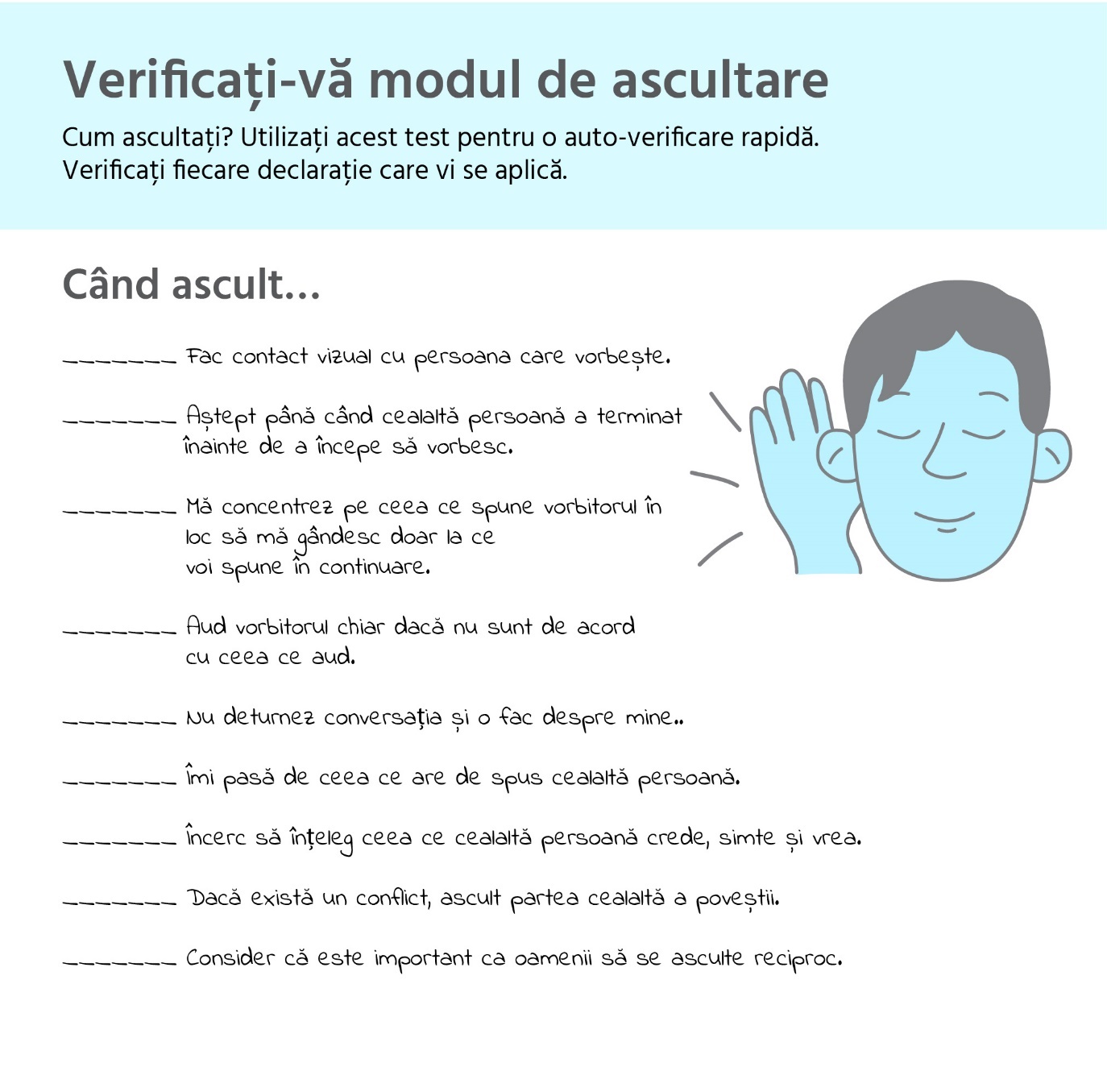 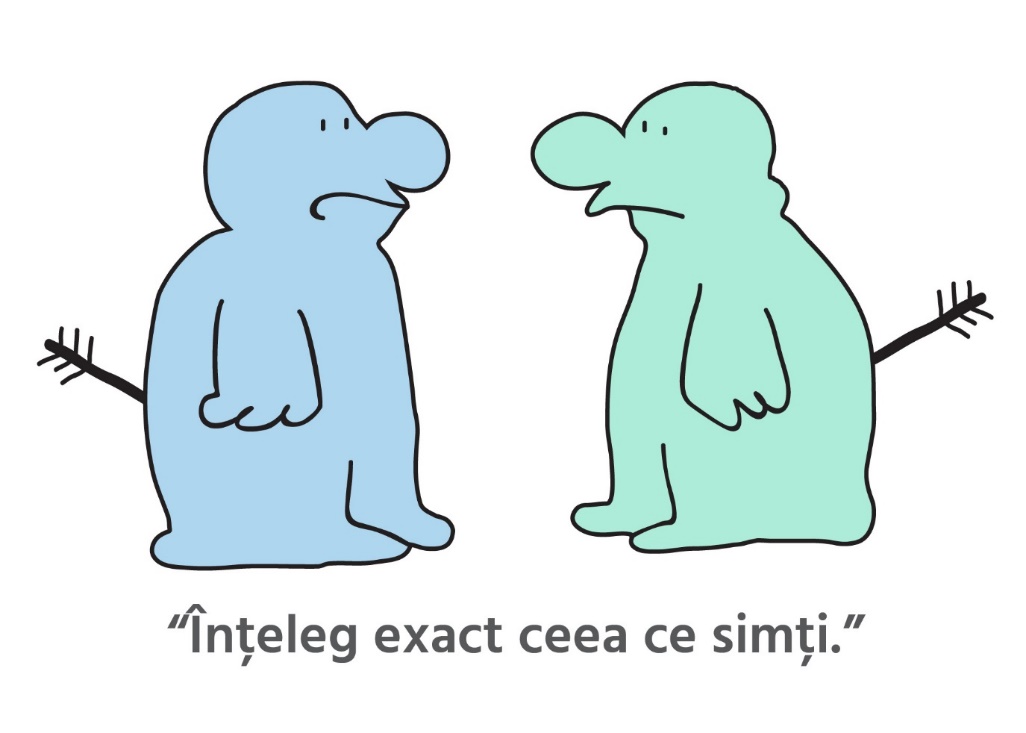 Figura 3. Testează-ți empatia cognitivă (adaptat după sursa originală: https://ro.pinterest.com/pin/444167581995090714/?nic=1)Etapa 3. Încheiați discuțiaCum ai reacționat la mini-conflictul tău?………………………………………………………………………………………………………………………………………………………………………………………………………………………………………………………………………………………………………………………………………………………………………………………………………………………………………………Așa procedați în mod normal în situații de conflict? De ce sau de ce nu?………………………………………………………………………………………………………………………………………………………………………………………………………………………………………………………………………………………………………………………………………………………………………………………………………………………………………………Cum ați putut ajunge la un consens?………………………………………………………………………………………………………………………………………………………………………………………………………………………………………………………………………………………………………………………………………………………………………………………………………………………………………………Ce s-a întâmplat când ați trecut de la dezbatere la dialog?………………………………………………………………………………………………………………………………………………………………………………………………………………………………………………………………………………………………………………………………………………………………………………………………………………………………………………Când cineva nu este de acord cu dumneavoastră, vă opriți mereu să puneți întrebări?………………………………………………………………………………………………………………………………………………………………………………………………………………………………………………………………………………………………………………………………………………………………………………………………………………………………………………Este dificil să ascultați atunci când cineva nu este de acord cu dumneavoastră? De ce?………………………………………………………………………………………………………………………………………………………………………………………………………………………………………………………………………………………………………………………………………………………………………………………………………………………………………………Ce a facilitat această activitate în cadrul procesului de soluționare a conflictului?………………………………………………………………………………………………………………………………………………………………………………………………………………………………………………………………………………………………………………………………………………………………………………………………………………………………………………În ce modalități puteți utiliza aceste abilități data viitoare când veți fi partea a unui conflict?………………………………………………………………………………………………………………………………………………………………………………………………………………………………………………………………………………………………………………………………………………………………………………………………………………………………………………Înainte de a răspundeÎmi amintesc că alți oameni au propria lor stare de spiritxÎnainte de a răspundeCaut indicii despre comportamentul emoțional și gânduri - în comportamentul lor, în gesturi, îmbrăcăminte, mimică etc. și încerc să le citescÎnainte de a răspundeCaut în mod activ atenția comunăÎnainte de a răspundeIau în considerare perspectiva lorÎnainte de a răspundeComunic non-verbal și încurajez limbajul corpuluiCând răspundRecunosc și comunic faptul că le înțeleg sentimentele (de ex. păreți supărat)Când răspundComunic și mă controlezCând răspundComunic propria perspectivă într-o manieră afirmativăCând răspundÎncerc să mențin contactul vizual și să folosesc gesturi deschiseCând răspundMă opresc când sunt semnalizat